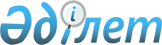 О создании совместного Казахстанско-Российского предприятия по производству автомобильных радиаторов в г. КокчетавеПостановление Кабинета Министров Республики Казахстан от 4 октября 1993 года N 982



          Кабинет Министров Республики Казахстан ПОСТАНОВЛЯЕТ:




          1. Принять предложение Государственной холдинговой компании
"Желдирме" по автомобилестроению и авторемонтному производству,
главы Кокчетавской областной администрации о создании в г. Кокчетаве 
на базе акционерного общества "Бирлик" совместно с Шадринским 
акционерным  обществом "Автоагрегат" (Российская Федерация) 
предприятия по производству 30 тыс. автомобильных радиаторов в год.




          2. Министерству экономики и Министерству финансов Республики
Казахстан предусмотреть по представлению Государственной холдинговой
компании "Желдирме" выделение в 1994-1995 годах финансовых средств
для организации производства автомобильных радиаторов в республике.




          3. Министерству экономики Республики Казахстан и Республиканской 
контрактной корпорации "Казконтракт" предусмотреть ежегодное
выделение акционерному обществу "Бирлик" и Шадринскому акционерному
обществу "Автоагрегат" (Российская Федерация) необходимого количества
латунного и медного проката под расчетный выпуск автомобильных
радиаторов.





   Премьер-министр
Республики Казахстан


					© 2012. РГП на ПХВ «Институт законодательства и правовой информации Республики Казахстан» Министерства юстиции Республики Казахстан
				